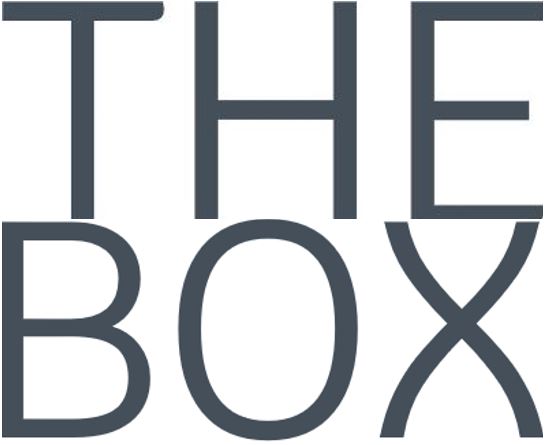 Brand Manual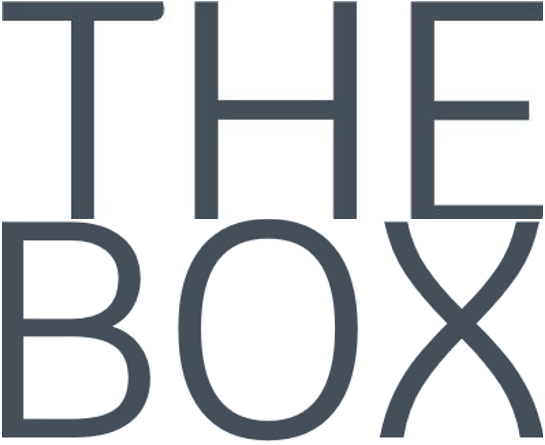 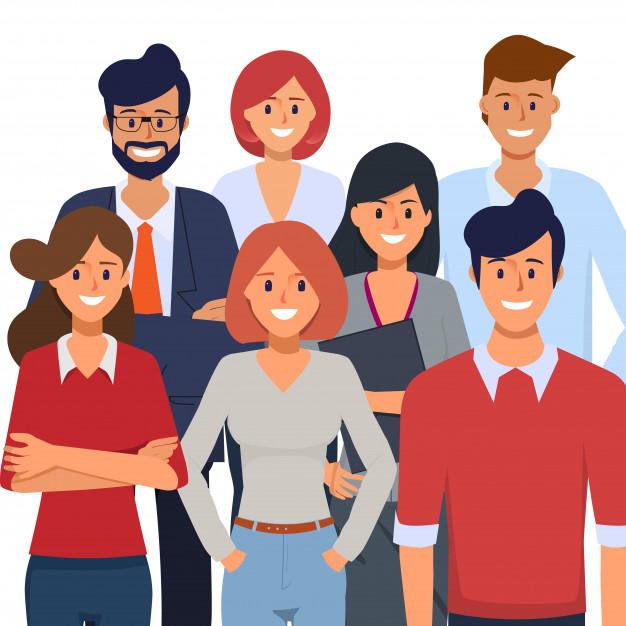 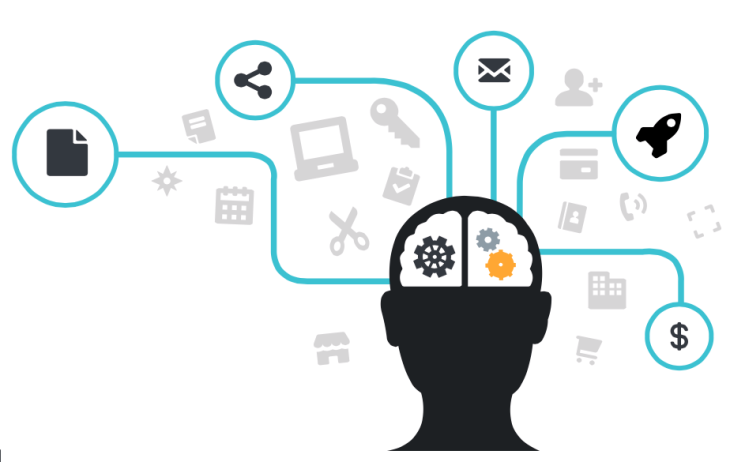 Merkwaarde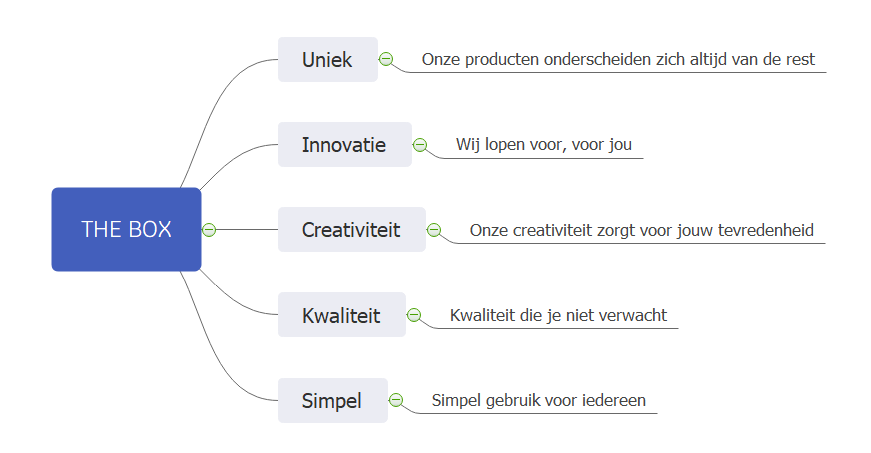 BeeldmerkHet merk THE BOX heeft een logo dat goed aansluit bij de doelgroep en het product. Het logo dient in zijn geheel gebruikt te worden op verpakkingen, producten, verslagen etc. Het is niet toegestaan de woorden ‘THE’en ‘BOX’op een andere plek te zetten dan dat ze staan in het logo. ‘THE’komt bovenaan en ‘BOX’onderaan. In het logo zijn de letters allemaal in hoofdletters. Dit is ook niet anders toegestaan.Wanneer er niet aan de voorwaarde van het logo wordt voldaan is het logo niet geldig en komt het product waar het logo op staat ook niet van ons af.Het weinig gebruik van kleuren en vormen is om het logo zo neutraal mogelijk te houden. We willen bij THE BOX een zo groot mogelijke doelgroep aanspreken en dat lukt met een tijdloos ontwerp.Gebruik van beeldmerkColour board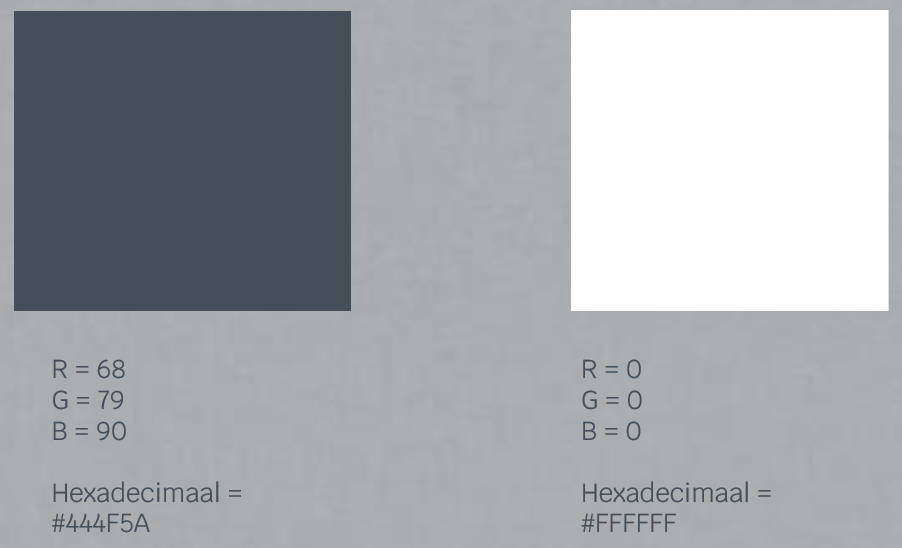 kleurengebruikHet logo bestaat uit de kleuren die op de vorige pagina op het colour board staat aangegeven. Op documenten wordt het logo gebruikt op een witte achtergrond. Dit is om het tijdloos, simpel en zakelijk te houden. Overige afbeeldingen die bij het logo geplaats worden zit wel kleur in. Dit is om creativiteit en emotie uit te stralen. Zonder kleur in de documenten wordt het te zakelijk en saai. Dit willen we niet.In het geval van reclames zoals: Posters, filmpjes etc. mag zowel het logo als de achtergrond in een andere kleur weer worden gegeven. Hier mag creatief mee omgegaan worden. Omdat ik maar een kleur gebruik in de tekst creëert dit rust en vertrouwen tijdens het lezen. De plaatjes er omheen zorgen voor vrolijkheid, creativiteit en prikkels tijdens het lezen.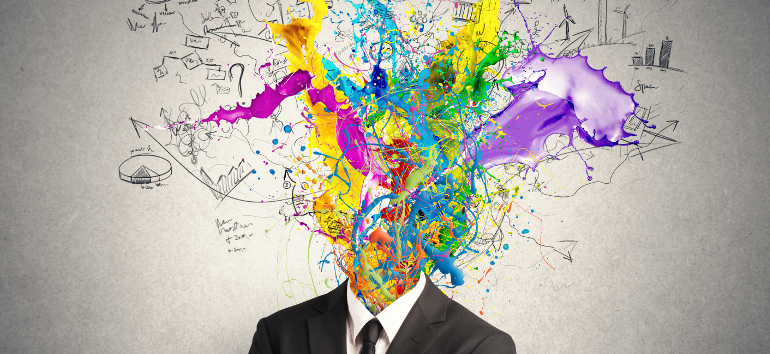 Schrijfstijl en lettertypeKoptekst 1:  		THE BOXlettertype			Krub
Letterformaat		22
Kleur				R=68 G=79 B=90 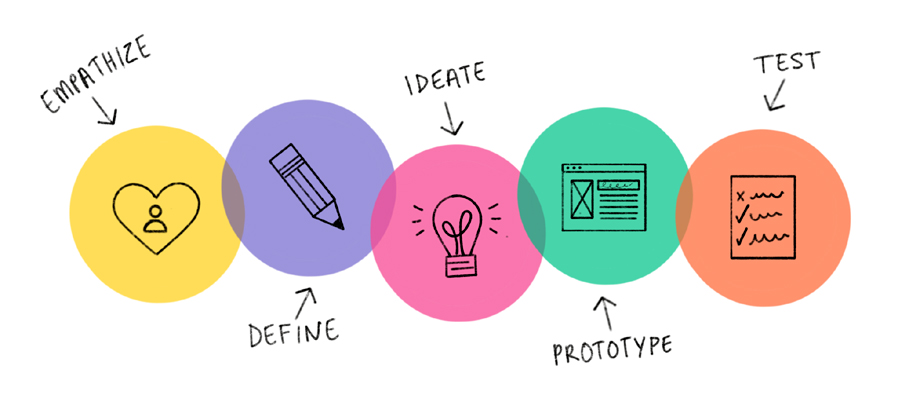 Koptekst 2: 		THE BOX lettertype			Krub
Letterformaat		18
Kleur				R=68 G=79 B=90Tekst:			 THE BOXlettertype			Krub
Letterformaat		14
Kleur				R=68 G=79 B=90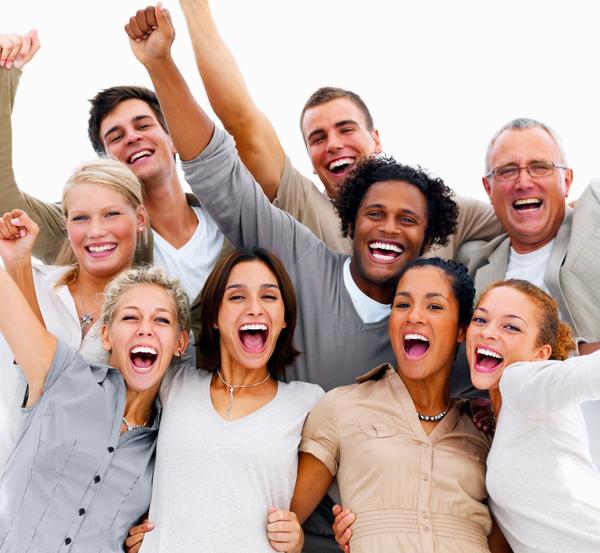 Voorbeeld website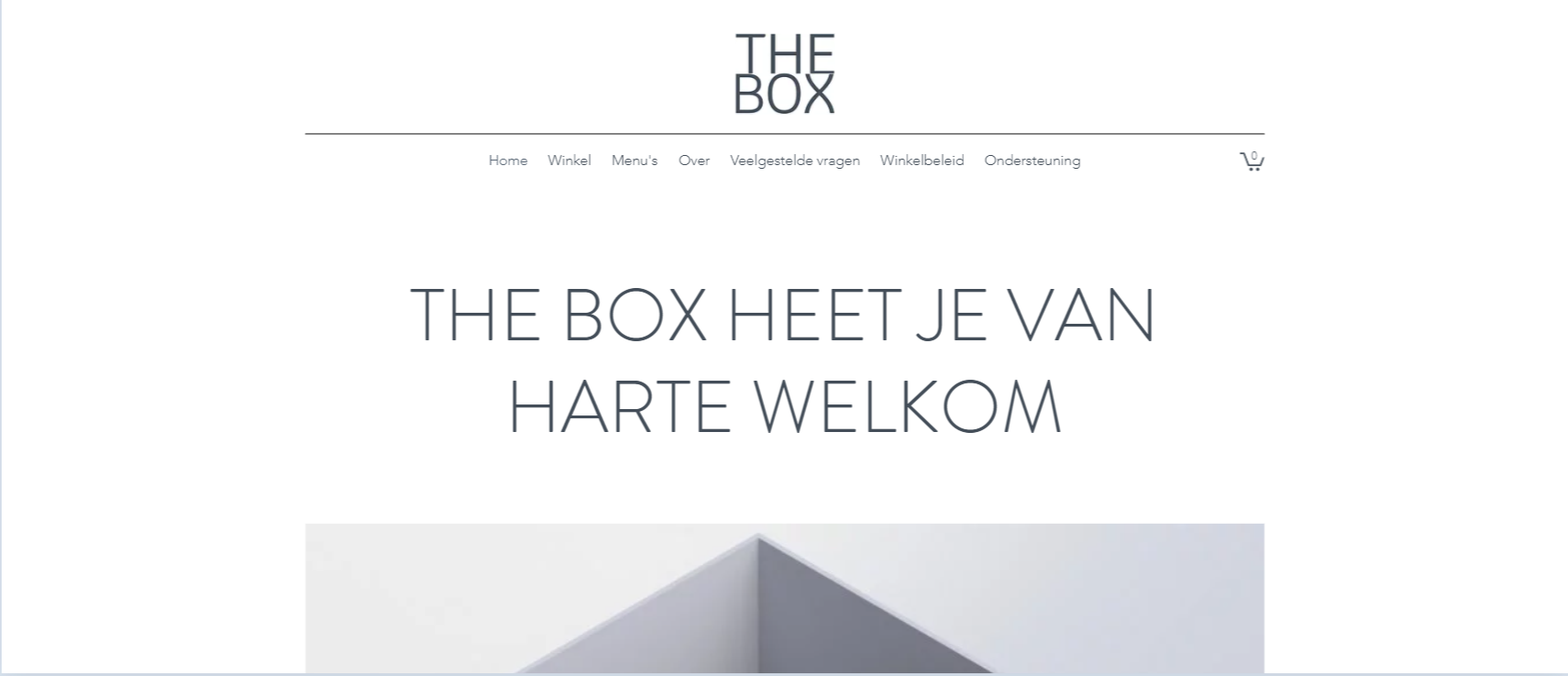 